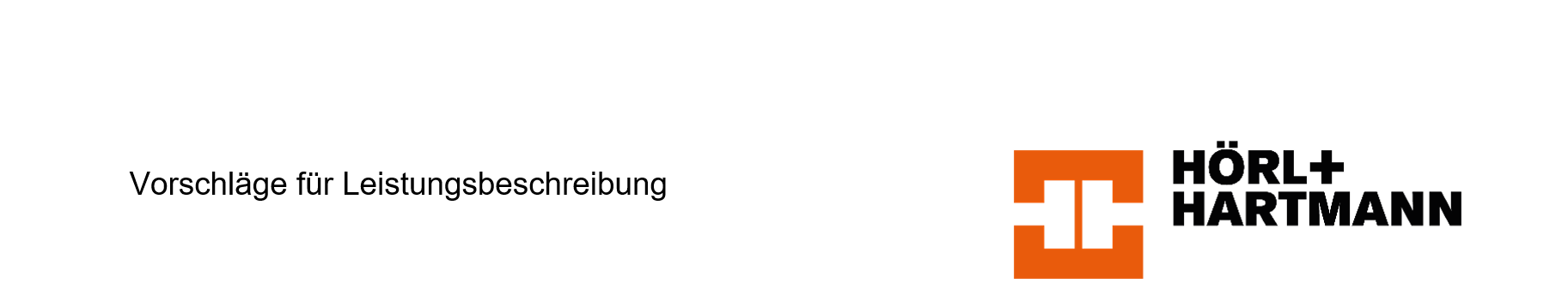 Ziegel-Fensteranschlag „FAS“ - Anschlagschale mit WärmedämmungHerstellung von FensteranschlagPositionTextMengeEinheitspreisGesamtpreisFensteranschlag mit Ziegel-AnschlagschaleZiegel-Fensteranschlag Schalendicke d = 60 mm, b = 115 mmHerstellen einer optimierten Wärmebrücke im Laibungsbereich als  Fensteranschlage durch eine Ziegel-Anschlagschale mit integrierter mineralischer Dämmung WLG032.Verarbeitung der Schale mit Dünnbettmörtel oder geeignetem Kleber an der Fensterlaibung.Anschlaghöhe  60 mmAnschlagbreite  115 mmHersteller:Hörl & Hartmann Ziegeltechnik GmbH & Co. KGPellheimer Straße 1785221 DachauTel: 08131-555-0Fax: 08131-555-1299Angeb. Fabrikat: .............................................................Ziegel-Fensteranschlagd = 60 mm; b = 115 mm; SF (240/115/60 mm).................... m................................................